Document cinq  « unes » :  4. Le Soir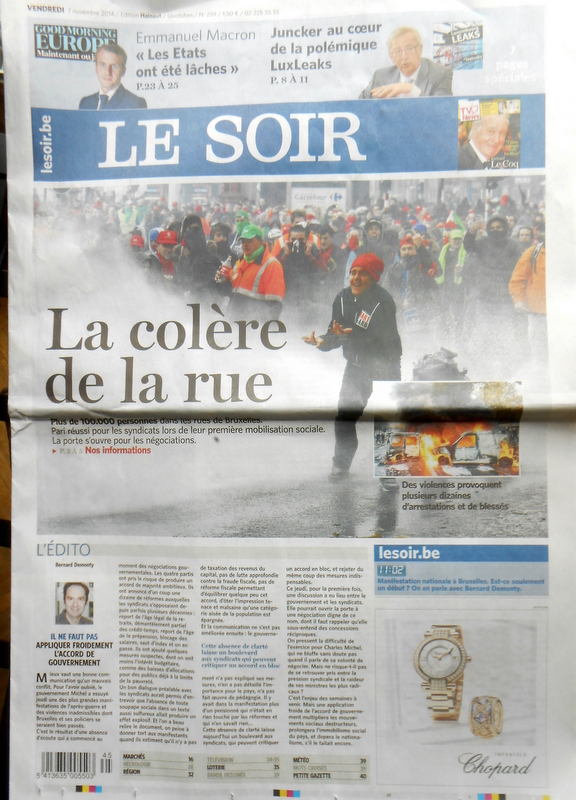 